MAGYAR LABDARÚGÓ SZÖVETSÉG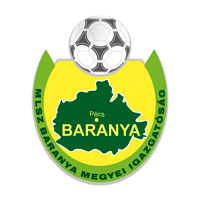 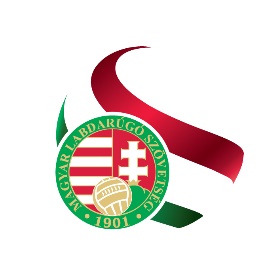 Grassroots Önkéntes Szervezői tanfolyamJelentkezési lap – Kozármisleny, 2022.10.04-05.Tanfolyami kód: KPGRON2202Kérjük számítógépen ebben a Word dokumentumban kitölteni!Kelt ............................., 2022 év ............................hó ...... napA számítógépen (wordben) kitöltött jelentkezési lap dokumentumot nevezze el saját nevére és születési évére (pl: Minta János 1990.docx) és e-mailben kérjük elküldeni az alábbi e-mail címre 
2022. október 03.-ig: (12:00)eles.andras@mlsz.hu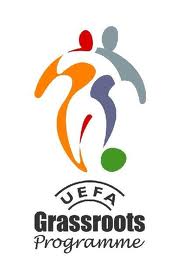 Hallgató neve:Leánykori név:Születési hely, idő:E-mail cím:Telefonszám:Anyja neve:Lakó- és tartózkodási hely címe:Állampolgársága:Nem magyar állampolgárságnál tartózkodás jogcíme:Megnevezése, száma:Munkahely megnevezése:Munkahely címe:Telefonszám:OKJ-s végzettség:Sportszakmai végzettség:Sportági múlt:Jelenlegi sportbeli munka:Nyelvismeret:Legmagasabb iskolai végzettség?Rendelkezik-e képzési diákhitellel?Igen / NemMagyarországi lakcímmel nem rendelkező nem magyar állampolgár?Igen / Nem